В нашей школе 13 января 2022 года в целях предупреждения правонарушений в сфере безопасности дорожного движения сотрудники ГИБДД  встретились с нашими учащимися.«Дорожно-транспортные происшествия являются основной причиной травматизма среди молодых людей. Не все осознают важность этой проблемы, но коснуться она может каждого из нас. Все мы в той или иной роли участники дорожного движения: кто – то пешеход, кто – то пассажир автомобиля» - с такими словами обратился в начале нашей встречи инспектор ГИБДД Чеботов Александр Александрович. Он привел примеры нарушений, которые могут быть причинами  аварийности.Александр Александрович рассказал  о том, что несоблюдение элементарных правил на дороге может привести к серьезным проблемам, особенно в темное время суток. Общение с сотрудником ГИБДД позволило осознать неукоснительное соблюдение правил дорожного движения.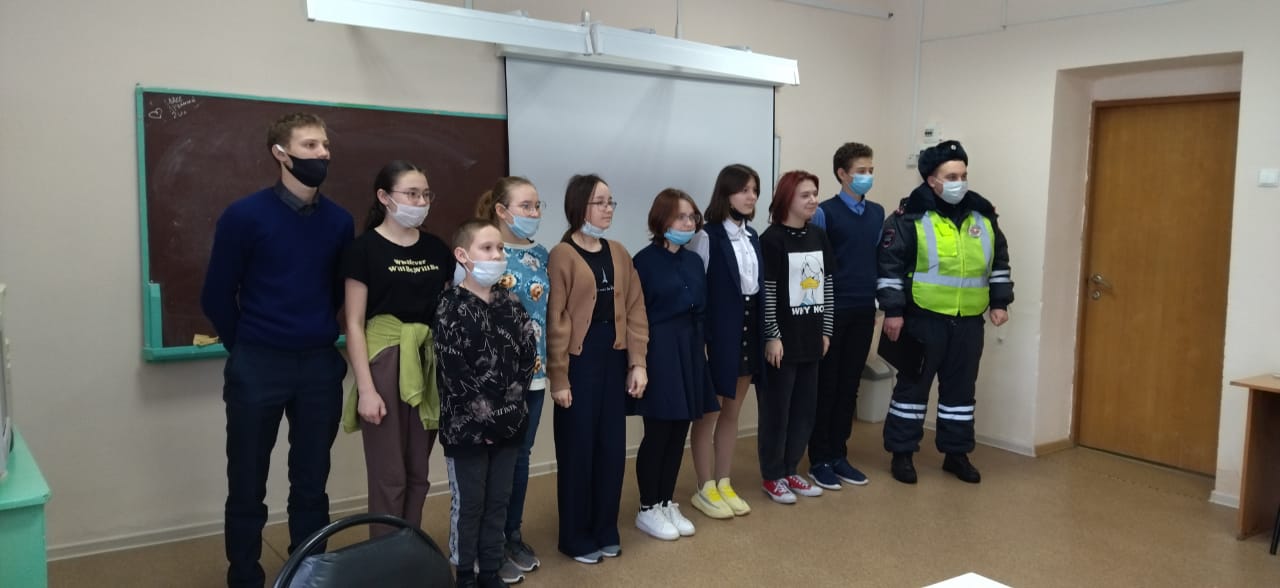 